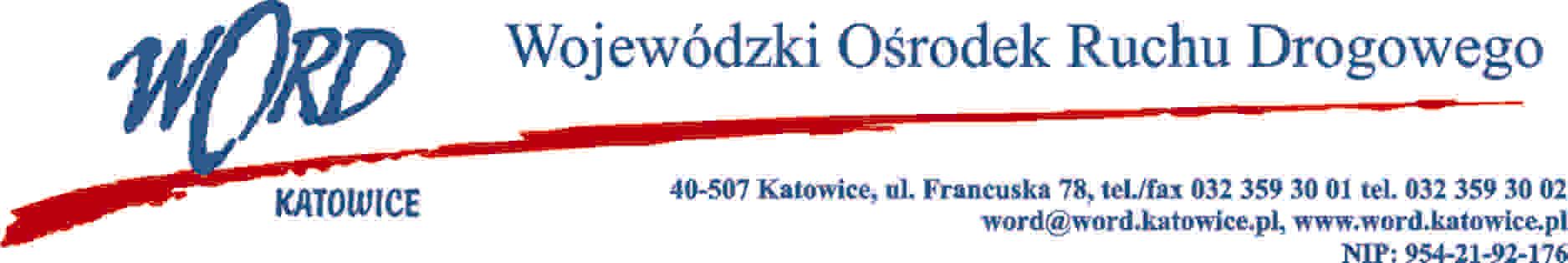 Katowice, 11.03.2022 r.Zgodnie z art. 284 ust. 2 i 6 ustawy – Prawo zamówień publicznych z 11 września 2019 r. (Dz. U. z 2021 r., poz. 1129 ze zm.), Zamawiający udziela wyjaśnień treści Specyfikacji Warunków Zamówienia dot. postępowania prowadzonego w trybie podstawowym pn.: „Dostawa sprzętu IT dla Wojewódzkiego Ośrodka Ruchu Drogowego w Katowicach – etap I”Treść pytania 1:W jaki sposób Zamawiający zamierza dokonać weryfikacji podanych w ofertach informacji dotyczących proponowanego sprzętu i okresu gwarancji ?Odpowiedź:Zamawiający zamierza weryfikować dane podane w ofercie w oparciu o wymagane dane tj. Określenie Producenta, typu i modelu oferowanego sprzętu.Treść pytania 2:Czy w Zamawiający oczekuje podania nazwy producenta, model produktu oraz PN (Part Number) Producenta, po wpisaniu którego na stronie danego producenta produkt ten będzie identyfikowany w sposób jednoznaczny?Odpowiedź:Zamawiający oczekuje podania nazwy producenta, typu i modelu produktu. Wykonawca może choć nie musi podać PN (Part Number) Producenta. Według Zamawiającego podanie PN stoi w interesie Wykonawcy gdyż skróci czas odebrania dostawy zamówionego sprzętu w czasie której nastąpi weryfikacji zgodności dostarczonego sprzętu z wymogami SWZTreść pytania 3:Czy warunki gwarancyjno serwisowe mają wynikać bezpośrednio z PN (Part Number) oferowanego produktu lub dołączonej opcji serwisowej z podaniem jej PN, albo oświadczenia producenta o udzielonej gwarancji? Odpowiedź:W nawiązaniu do odpowiedzi na kolejne pytanie warunki gwarancyjno-serwisowe określa gwarant.Treść pytania 4:Kto ma być gwarantem – dostawca czy producent?Odpowiedź:Zgodnie z zapisami Kodeksu Cywilnego gwarantem może być zarówno dostawca jak i producent.Treść pytania 5:Kto ma serwisować zaproponowane sprzęt - autoryzowany serwis producenta czy Dostawca?Odpowiedź:Jeżeli nie opisano inaczej – może to robić zarówno autoryzowany serwis producenta jak i Dostawca. W przypadku zadania V jest opisane wymaganie: „Firma serwisująca musi posiadać ISO 9001: 2015 na świadczenie usług serwisowych oraz posiadać autoryzacje producenta komputera – dokumenty potwierdzające załączyć do oferty”Treść pytania 6:Co przypadku awarii dysku? Pozostaje on u Zamawiającego, czy zostanie oddany Dostawcy?Odpowiedź:Pytanie jest nieprecyzyjne – głośniki komputerowe czy monitory nie posiadają dysku twardego. W przypadku zadania V – dostawa komputerów – w dziale „Warunki gwarancji” jest określone że dyski twarde zostają u  Zamawiającego.W oryginale podpis:Dyrektor WORDJanusz Freitag